Allegato 3 alla Delibera n. 236/2017Scheda di sintesi sulla rilevazione degli OIV o strutture equivalentiData di svolgimento della rilevazioneLa data di svolgimento della rilevazione è stata il 31/03/2017. Nessuna documentazione da allegare.Estensione della rilevazione (nel caso di amministrazioni con uffici periferici e articolazioni organizzative autonome)Il Comune di Ripe San Ginesio non ha uffici periferici, articolazioni organizzative autonome e Corpi.Procedure e modalità seguite per la rilevazione La rilevazione è stata condotta mediante verifica sul sito istituzionale dell’Ente dei dati pubblicati secondo quanto indicato nella griglia di rilevazione allegata alla delibera Anac n. 236/2016Aspetti critici riscontrati nel corso della rilevazioneNell’Ente non esiste un OIV, e l’organo equivalente è costituito dal Segretario Comunale al quale fa capo il controllo del personale. Egli ha provveduto alla compilazione della griglia predisposta appositamente dall’ANAC e delle attestazioni con l’ausilio del personale per l’inserimento dei dati necessari a soddisfare gli adempimenti di legge, con tutte le difficoltà e problematiche - dovute alle competenze e conoscenze personali anche a livello informatico dei dipendenti – che sono presenti in un piccolo comune come lo è Ripe San Ginesio (MC), dove il Segretario Comunale con il poco personale devono svolgere tutti i compiti attribuiti dalla normativa vigente dovendo rispettare un calendario sempre più fitto di scadenze riferito a numerosissimi adempimenti, senza avere il supporto di una struttura organizzativa che possa alleggerire il carico individuale di lavoro divenuto ormai difficilmente sostenibile.Tutti gli adempimenti scaturiti dalla normativa vigente in materia di prevenzione della corruzione, del conferimento di incarichi e della pubblicità, trasparenza e diffusione di informazioni e dati da parte della pubblica amministrazione comporta notevoli difficoltà nel relativo svolgimento, mancando in comuni piccoli come quello di Ripe San Ginesio (MC) una figura appositamente formata per ottemperare a quanto richiesto.Ciò nonostante si è provveduto alla compilazione della griglia e delle attestazioni con massimo impegno e scrupolosità.Eventuale documentazione da allegareNessuna documentazione da allegare.Firma Altro organo con funzioni equivalenti all’O.I.VF.to Dott.ssa Serafini Giuliana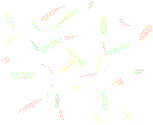 